ПРИЈАВА ЗА ПОЛАГАЊЕ ПРИЈЕМНОГ ИСПИТА ЗА ОДЕЉЕЊЕ ФИЛОЛОШКЕ ГИМНАЗИЈЕ СМЕР ЖИВИ ЈЕЗИЦИ – ЕНГЛЕСКИ ЈЕЗИК 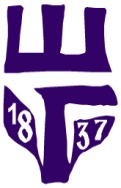        Име и презиме кандидата:	________________________________________________________________Основна школа коју је кандидат завршио: 	________________________________________________________________Шифра:_________________________________________________________________Страни језици које је кандидат учио:_________________________________________________________________Контакт телефон: ________________________________ 20_____ године	својеручни потпис родитеља (заступника)У ______________________	________________________________